CHUCHOTERTRAVAILLERLIREUTILISER L’ORDINATEUR POUR TRAVAILLEREMPRUNTER DES LIVRESPOSER MON CARNET DE CORRESPONDANCE SUR LE BUREAU DE LA PROF-DOCDEMANDER L’AUTORISATION POUR UTILISER L’ORDINATEUR ME LAVER LES MAINS EN ENTRANT ET EN SORTANT DU CDI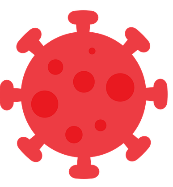 RESTER A MA PLACE TOUTE L’HEUREDEMANDER L’AUTORISATION POUR ME LEVER (ALLER CHERCHER UN LIVRE, ALLER A L’ESPACE LECTURE…)RESTER A 1M DE MES CAMARADESGARDER MON MASQUEMANGER / BOIREFAIRE DES BISOUSUTILISER MON TELEPHONE PORTABLEUTILISER L’ORDINATEUR POUR AUTRE CHOSE QUE LE TRAVAIL. CHANGER MA CHAISE OU MON FAUTEUIL DE PLACEPORTER DES GANTS POUR TOUCHER LES LIVRESRESPECTER LES GESTES BARRIERELECHER LES LIVRESAIDER UN CAMARADEDEMANDER DE L’AIDE A LA PROF-DOCETRE CURIEUXRESPECTER LE MATERIELVIVRE PLEIN D’AVENTURES (grâce à mes lectures)RESPECTER LES PERSONNES